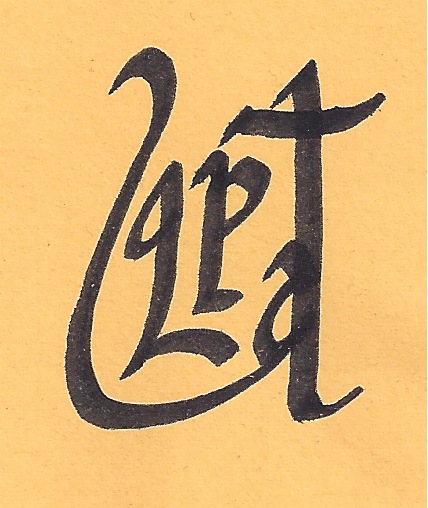 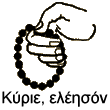 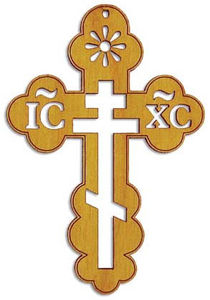 INTENTIONS DE PRIERESVivants & DéfuntsSemaine du 26/06/2017 au 02/07/2017INTENTIONS DE PRIERESVivants & DéfuntsSemaine du 26/06/2017 au 02/07/2017INTENTIONS DE PRIERESVivants & DéfuntsSemaine du 26/06/2017 au 02/07/2017INTENTIONS DE PRIERESVivants & DéfuntsSemaine du 26/06/2017 au 02/07/2017NOM et/ou PrénomIntentionsPrioritéDateJean-LucExamen26/06/2017FrédéricOpération de la main gauche26/06/2017RomieSoutien26/06/2017ValérieSouffre après une opération26/06/2017PascaleExamen26/06/2017GisèleRendez-vous chez l’orthopédiste26/06/2017SabineProtection26/06/2017RégisActions de grâces26/06/2017ChantalAide pour l’entente au travail28/06/2017DimitriManque de reconnaissance au travail28/06/2017Lloris4 ans, bras cassé29/09/2017MoniqueKyste sur la paupière29/09/2017StéphanieÉpreuve scolaire29/06/2017AnnieVertige29/06/2017ChristineConflit dans le travail29/06/2017EvelyneSanté29/06/2017CélineCoiffeuse-pas de clientes29/06/2017MireilleDouleur au ventre29/06/2017CécileEngagée militaire01/07/2017SarahPermis de conduire01/07/2017JérémyToxicomane01/07/2017